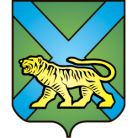 ТЕРРИТОРИАЛЬНАЯ ИЗБИРАТЕЛЬНАЯ КОМИССИЯ
ГОРОДА УССУРИЙСКАРЕШЕНИЕг. Уссурийск
О назначении П.Ю. Суровцевачленом участковой избирательной комиссии с правом решающего голосаизбирательного участка № 2801На основании решения территориальной избирательной комиссии города Уссурийска от 30 ноября 2017 года № 57/374 «Об освобождении        Д.В. Тимохова от должности заместителя председателя и сложении полномочий члена участковой избирательной комиссии с правом решающего голоса избирательного участка № 2801» и в соответствии с частью 7 статьи 28 Федерального закона «Об основных гарантиях избирательных прав и права на участие в референдуме граждан Российской Федерации», с частью 8 статьи 31 Избирательного кодекса Приморского края территориальная избирательная комиссия города УссурийскаРЕШИЛА:1.Назначить членом участковой избирательной комиссии с правом решающего голоса избирательного участка № 2801 Суровцева Павла Юрьевича, 29.01.1977 года рождения, образование средне-специальное, временно не работающего, кандидатура предложена собранием избирателей по месту жительства: г. Уссурийск, ул. Владивостокское шоссе, д. 75.2. Направить настоящее решение в участковую избирательную комиссию избирательного участка № 2801 для сведения и ознакомления Суровцева П.Ю.Выдать члену участковой избирательной комиссии с правом решающего голоса избирательного участка № 2801 Суровцеву П.Ю. удостоверение установленного образца.Разместить настоящее решение на официальном сайте администрации Уссурийского городского округа в разделе «Территориальная избирательная комиссия города Уссурийска» в информационно-телекоммуникационной сети «Интернет».Председатель комиссии		                                            О.М. МихайловаСекретарь комиссии					                             С.В. Хамайко30 ноября 2017 года                         № 57/375